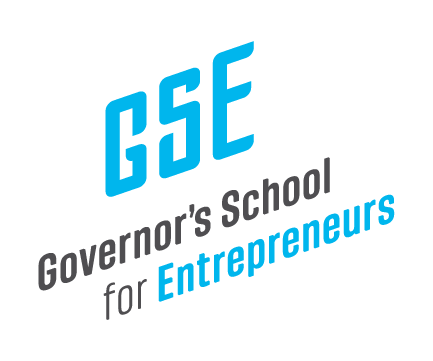 February 25, 2024Mr. Jay Hartz Legislative Research Commission DirectorSent Via Electronic MailDear Mr. Hartz,The Governor’s School for Entrepreneurs (GSE) is pleased to share our year-end financial reports for  FY 2023 (October 2022 through September 2023), specifically our Audit and our Impact Report.We have also provided the monthly financials for our First Quarter of FY 2024, covering the months of October, November, December 2023. I welcome any questions or feedback on these reports. Kind regards,  AnneAnne JewellPresident & CEOGovernor’s School for Entrepreneurs